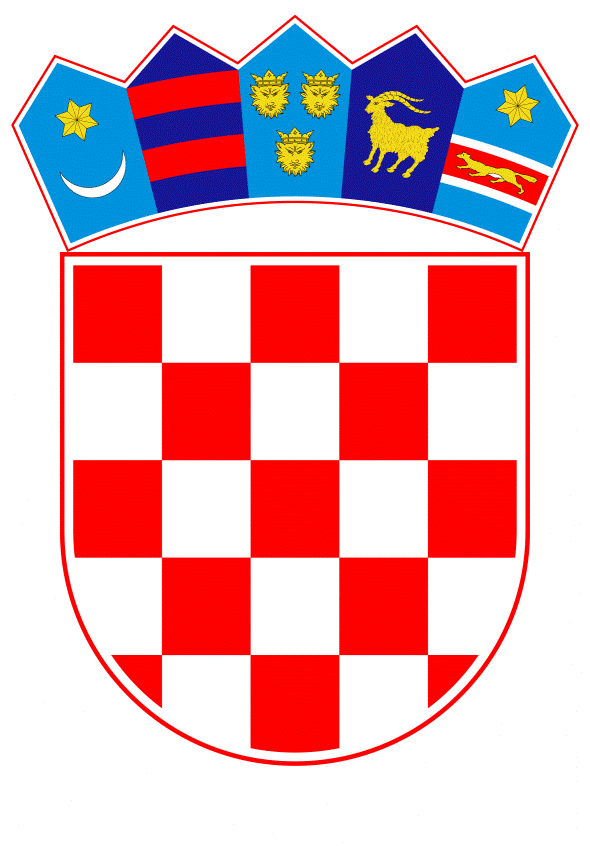 VLADA REPUBLIKE HRVATSKEZagreb, 2. lipnja 2021.______________________________________________________________________________________________________________________________________________________________________________________________________________________________Na temelju članka 19. stavka 2. Zakona o pomorskom dobru i morskim lukama („Narodne novine“, broj 158/03, 100/04, 141/06, 38/09, 123/11 - Odluka Ustavnog suda Republike Hrvatske, 56/16 i 98/19), a u vezi s člankom 39. Zakona o koncesijama Vlada Republike Hrvatske je na sjednici održanoj ___________ godine donijelaODLUKU O DAVANJU KONCESIJE ZA POSEBNU UPOTREBU POMORSKOG DOBRA U SVRHU IZGRADNJE PODMORSKOG ISPUSTA SANITARNIH OTPADNIH VODA U AKVATORIJU OTOKA ŽUT, OPĆINA MURTER –KORNATII.Vlada Republike Hrvatske (u daljnjem tekstu: Davatelj koncesije), na temelju zahtjeva trgovačkog društva ACI  d.d. iz Rijeke, Rudolfa Štrohala 2, OIB: 17195049659 (u daljnjem tekstu: Ovlaštenik koncesije), daje Ovlašteniku koncesije koncesiju za posebnu upotrebu pomorskog dobra u svrhu izgradnje podmorskog ispusta sanitarnih otpadnih voda u akvatoriju otoka Žut, Općina Murter-Kornati u Šibensko-kninskoj županiji, a u skladu s Lokacijskom dozvolom izdanom od strane Ministarstva graditeljstva i prostornoga uređenja, klase: UP/I-350-05/11-01/193, urbroja: 531-05-14-18 od 24. veljače 2014. godine i Rješenja o produženju važenja Lokacijske dozvole izdanog od strane Ministarstva prostornoga uređenja, graditeljstva i državne imovine, klasa: UP/I-350-05/20-01/000108, urbroja: 531-06-2-2-20-0003 od 18. rujna 2020. godine.II.Pomorsko dobro koje se daje u koncesiju za posebnu upotrebu pomorskog dobra u svrhu izgradnje podmorskog ispusta sanitarnih otpadnih voda u akvatoriju otoka Žut, Općina Murter -Kornati, obuhvaća dio akvatorija otoka Žut u k.o. Kornati.Područje pomorskog dobra koje se daje u koncesiju obilježeno je poligonom točaka izraženim u HTRS96/TM koordinatnom sustavu kako slijedi:III.Ukupna površina pomorskog dobra koje se daje u koncesiju iznosi 4892 m2, a sve kako je prikazano na grafičkoj podlozi koja čini Prilog 1. ove Odluke i ne objavljuju se u „Narodnim novinama“.IV.Davatelj koncesije daje na posebnu upotrebu pomorsko dobro navedeno u točki II. ove Odluke Ovlašteniku koncesije na vremensko razdoblje od potpisa ugovora o koncesiji iz točke VIII. ove Odluke do zaključno 31. prosinca 2030. godine.V.Ovlaštenik koncesije obvezuje se da će pomorsko dobro koje ovom Odlukom dobiva na posebnu upotrebu koristiti isključivo u svrhu izgradnje podmorskog ispusta sanitarnih otpadnih voda u akvatoriju otoka Žut, Općina Murter -Kornati, a prema namjeni koncesije.Ovlaštenik koncesije dužan je izgraditi ispust sukladno Lokacijskoj dozvoli i Rješenju o produženju važenja Lokacijske dozvole iz točke I. ove Odluke. Ovlaštenik koncesije je ovlašten i dužan u roku ne dužem od 2 godine od dana sklapanja ugovora o koncesiji iz točke VIII. ove Odluke izvesti radove i predati Davatelju koncesije uporabnu dozvolu.Ovlaštenik koncesije dužan je koristiti pomorsko dobro sukladno Zakonu o pomorskom dobru i morskim lukama te drugim zakonima i podzakonskim aktima iz područja sigurnosti plovidbe, zaštite okoliša, prostornog uređenja i gradnje i to na način koji će osigurati zaštitu okoliša.Ovlaštenik koncesije dužan je za svaku daljnju gradnju i rekonstrukciju na koncesioniranom  području u redovnoj proceduri zatražiti prethodnu suglasnost Davatelja koncesije te dozvole sukladno propisima koji uređuju prostorno uređenje i gradnju.VI.Ovlaštenik koncesije ne može prava stečena koncesijom niti djelomično niti u cijelosti prenositi na drugog bez izričitog odobrenja Davatelja koncesije.VII.Za upotrebu pomorskog dobra navedenoga u točki II. ove Odluke, Ovlaštenik koncesije obvezuje se da će uredno plaćati Davatelju koncesije godišnju koncesijsku naknadu u iznosu od 5,00 kuna po metru kvadratnom zauzete površine pomorskog dobra, odnosno 24.460,00 kuna godišnje. Godišnja koncesijska naknada iz stavka 1. ove točke plaća se unaprijed za tekuću godinu, najkasnije do 30. travnja:za godinu u kojoj je dana koncesija i za godinu u kojoj koncesija istječe, naknada se plaća razmjerno mjesecima upotrebeza početnu godinu koncesijskog perioda naknada se plaća u roku 30 dana od dana sklapanja ugovora o koncesiji.Promjena naknade za koncesiju moguća je temeljem:indeksacije vezane uz promjenu tečaja kune i eura u odnosu na fluktuaciju tečaja,indeksa potrošačkih cijena, izmjena posebnog propisa u dijelu kojim se uređuje visina i način plaćanja naknade za koncesiju,gospodarskih okolnosti koje značajno utječu na ravnotežu odnosa naknade za koncesiju i procijenjene vrijednosti koncesije koja je bila temelj sklapanja ugovora o koncesiji.Promjena naknade za koncesiju u skladu s prethodnim stavkom utvrđuje se ugovorom o koncesiji i posebnim zakonima, a obavlja se ovisno o nastanku okolnosti i/ili periodično u za to određenim vremenskim razdobljima ovisno u uvjetima fluktuacije tečaja ili promjena potrošačkih cijena.VIII.Na temelju ove Odluke ovlašćuje se ministar mora, prometa i infrastrukture sklopiti ugovor o koncesiji pomorskog dobra iz točke II. ove Odluke, u roku 60 (šezdeset) dana od dana objave ove Odluke u „Narodnim novinama“.Ako se u roku iz stavka 1. ove točke ne sklopi ugovor o koncesiji, ova odluka prestaje važiti.IX.Ovlaštenik koncesije dužan je prije sklapanja ugovora o koncesiji iz točke VIII. ove Odluke, Davatelju koncesije dostaviti zadužnice u korist Republike Hrvatske – Ministarstva mora, prometa i infrastrukture na iznos od dvije godišnje naknade za koncesiju, u ukupnom iznosu od 48.920,00 kuna, kao instrumente osiguranja naplate naknade za koncesiju, te za naknadu štete koja može nastati zbog neispunjenja obveza iz ugovora o koncesiji.X.Protiv ove Odluke žalba nije dopuštena, ali se može pokrenuti upravni spor podnošenjem tužbe Upravnom sudu u Zagrebu, u roku od 30 dana od dana objave ove Odluke u „Narodnim novinama“.XI.Ova Odluka stupa na snagu danom donošenja, a objavit će se u „Narodnim novinama“.Klasa: Urbroj: Zagreb, Predsjednikmr. sc. Andrej PlenkovićOBRAZLOŽENJESukladno članku 17. stavku 2. Zakona o pomorskom dobru i morskim lukama („Narodne novine“, br. 158/03, 100/04, 141/06, 38/09, 123/11, 56/16 i 98/19), koncesija za posebnu upotrebu pomorskog dobra daje se na zahtjev, a sukladno članku 19. stavku 1. točki 2. istog Zakona posebnom upotrebom pomorskog dobra smatra se gradnja na pomorskom dobru građevina i drugih objekata infrastrukture (ceste, pruge, vodovodna, kanalizacijska, energetska, telefonska mreža i slično), građevine i drugi objekti za potrebe obrane, unutarnjih poslova, regulaciju rijeka i drugih sličnih infrastrukturnih objekata. Stavkom 2. istog članka određeno je da odluku o koncesiji za posebnu upotrebu za objekte od državnog značaja donosi Vlada Republike Hrvatske.Trgovačko društvo ACI d.d. iz Rijeke podnijelo je zahtjev za davanjem koncesije za posebnu upotrebu pomorskog dobra u svrhu izgradnje podmorskog ispusta sanitarnih otpadnih voda u akvatoriju otoka Žut u Općini Murter -Kornati. Isto društvo ovlaštenik je koncesije na pomorskom dobru u svrhu gospodarskog korištenja luke posebne namjene-luke nautičkog turizma – ACI marine Žut temeljem Odluke o izmjeni odluka o koncesiji pomorskog dobra u svrhu gospodarskog korištenja luka posebne namjene – luka nautičkog turizma Pula, Rab, Šimuni, Žut, Skradin, Trogir, Milna, Vrboska, Palmižana i Korčula („Narodne novine“, br. 13/07, 77/07, 155/13 i 6/14) i Ugovora o koncesiji pomorskog dobra u svrhu gospodarskog korištenja luke posebne namjene - luke nautičkog turizma Žut od dana 5. listopada 2007. godine.Lokacijskom dozvolom izdanom od strane Ministarstva graditeljstva i prostornoga uređenja klase: UP/I-350-05/11-01/193, urbroja: 531-05-14-18 od 24. veljače 2014. godine određen je obuhvat zahvata u prostoru koji obuhvaća luku posebne namjene - luku nautičkog turizma – ACI marinu Žut, ali i njenog podmorskog ispusta. Lokacijska dozvola je produžena Rješenjem o produženju važenja Lokacijske dozvole izdanog od strane Ministarstva prostornoga uređenja, graditeljstva i državne imovine, klasa: UP/I-350-05/20-01/000108, urbroja: 531-06-2-2-20-0003 od 18. rujna 2020. godine, te svi posebni uvjeti iz lokacijske dozvole i dalje vrijede.Otok Žut nema javne vodovodne niti kanalizacijske mreže, stoga je Lokacijskom dozvolom predviđena dispozicija otpadnih voda priključkom na biološki uređaj za pročišćavanje na bazi aktivnog mulja te gravitacijskim otjecanjem u more preko podmorskog ispusta duljine cca 289 m. Dio podmorskog ispusta duljine cca 85 metara je u unutar luke nautičkog turizma - ACI marine Žut dok je dio ispusta duljine cca 170 m izvan obuhvata luke stoga je za taj dio pomorskog dobra potrebno dodijeliti zasebnu koncesiju za posebnu upotrebu pomorskog dobra  sukladno članku 19. stavku 1. točki 2. Zakona o pomorskom dobru i morskim lukama.Ukupna površina pomorskog dobra koje se ovim Prijedlogom odluke daje u koncesiju iznosi 4892 m2. Koncesija se daje  na vremensko razdoblje do zaključno 31. prosinca 2030. godine, koliko traje i koncesija za ACI marinu Žut. Sukladno članku 28. stavku 3. Zakona o pomorskom dobru i morskim lukama, naknada za koncesiju dana radi posebne upotrebe pomorskog dobra određuje se u simboličnom iznosu, osim za koncesije gradnje infrastrukture (vodovodna, kanalizacijska, energetska i telefonska) u kojem slučaju se naknada utvrđuje kao za gospodarsku upotrebu pomorskog dobra. Uredbom o postupku davanja koncesije na pomorskom dobru („Narodne novine“, br. 158/03, 100/04, 141/26, 38/09 i 123/11) propisani su početni iznosi koncesijske naknade za gospodarsko korištenje pomorskog dobra, ali nisu propisani iznosi za posebnu upotrebu pomorskog dobra za gradnju infrastrukture, stoga se u praksi koncesijska naknada u takvim slučajevima određuje ovisno o namjeni koncesije, uzimajući u obzir da li koncesionar kao pružatelj javnih usluga naplaćuje svoju uslugu od krajnjih korisnika.U predmetnom slučaju ne radi se o pružanju javne usluge. Naime, na otoku Žut nema javne kanalizacijske ni vodovodne mreže. Podmorski ispust je isključivo u funkciji ACI marine Žut koja se gospodarski koristi temeljem koncesije za gospodarsko korištenje pomorskog dobra i za koju Ovlaštenik koncesije uredno plaća koncesijsku naknadu određenu u stalnom i promjenjivom dijelu. Na području koncesije za posebnu upotrebu isti Ovlaštenik koncesije neće obavljati gospodarsku djelatnosti niti ostvarivati prihode, stoga promjenjivi dio koncesijske naknade za predmetni Prijedlog odluke nije moguće odrediti.Stalni dio koncesijske naknade određen je u iznosu od 5,00 kn/m2, što odgovara prosječnoj naknadi za koncesiju za posebnu upotrebu pomorskog dobra u svrhu izgradnje i korištenja  javne vodovodne i kanalizacijske mreže, a što za površinu pomorskog dobra od 4892 m2 iznosi 24.460,00 kuna godišnje.Slijedom navedenog, Ministarstvo mora, prometa i infrastrukture kao stručni nositelj Prijedloga odluke o davanju koncesije za posebnu upotrebu pomorskog dobra u svrhu izgradnje podmorskog ispusta sanitarnih otpadnih voda u akvatoriju otoka Žut, Općina Murter – Kornati, predlaže Vladi Republike Hrvatske donošenje istog.Predlagatelj:Ministarstvo mora, prometa i infrastrukturePredmet:Prijedlog odluke o davanju koncesije za posebnu upotrebu pomorskog dobra u svrhu izgradnje podmorskog ispusta sanitarnih otpadnih voda u akvatoriju otoka Žut, Općina Murter - KornatiBroj točkeENBroj točkeEN1402474.074861077.862402637.994861033.173402630.004861004.334402474.894861047.34